Corso di Laurea in __________________________________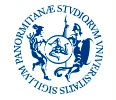 Università degli Studi di PalermoAl direttore del Dipartimento DIID Il/La sottoscritto/a _________________                  Matr. _________________________________ iscritto al  Corso di  laurea in ______________________________________________Comunica di avere iniziato la propria attività di tesi sperimentale presso il laboratorio __________________________________________________ in data _________________e dichiara di avere ricevuto da parte del responsabile del laboratorio formazione e informazione sulle misure di prevenzione e protezione che devono essere adottate in laboratorio nello svolgimento del lavoro di tesi e di avere preso visione delle procedure di sicurezza.Data								Firma dello studenteN.B. da consegnare al Responsabile del Laboratorio in cui si svolge la tesi e da inviare all’Ing. Andrea Vaccaro all’indirizzo: andrea.vaccaro@unipa.it.